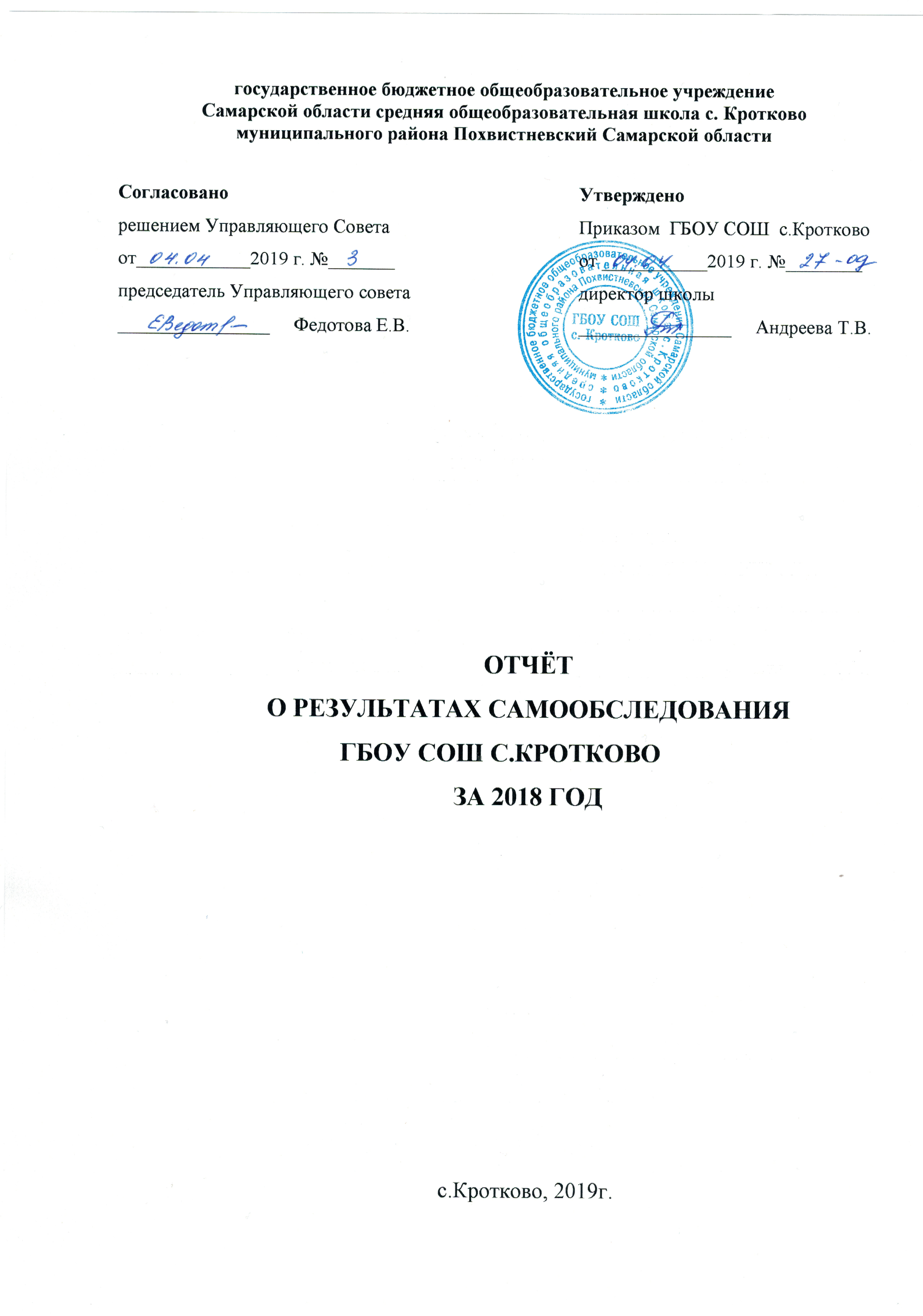 Содержание:                                                                                                                стр.Аналитическая часть отчета I. Общие сведения об образовательной организации……………...  3II. Система управления организацией……………………………….  3III. Оценка образовательной деятельности…………………………. ..  6IV. Содержание и качество подготовки обучающихся……………. 13V. Востребованность выпускников …………………………………. 18VI. Внутренняя система оценки качества образования…………….. .. 20VII. Оценка кадрового обеспечения…………………………………. .  23VIII. Оценка учебно-методического и библиотечно-информационного обеспечения…………………………………………………………….. . 28IX. Оценка материально-технической базы………………………….. 29X. Показатели деятельности  ГБОУ СОШ с.Кротково……………… 31XI. Выводы о деятельности ОУ и перспективы его развития………. 36XII. Цели и задачи ГБОУ СОШ с.Кротково на 2018 – 2019 учебный год… 36Аналитическая частьI. Общие сведения об образовательной организацииГБОУ СОШ с.Кротково  расположена в с. Кротково, в 25 км от районного центра. Большинство семей обучающихся проживают в частных домах: 70% − рядом со школой, 30% − в близлежащих селах. Организован  подвоз обучающихся в школу двумя школьными автобусами.Основной целью ГБОУ СОШ с.Кротково является создание условий  для реализации прав граждан на образование.Предметом деятельности Учреждения является: реализация основных и дополнительных общеобразовательных программ дошкольного образования, начального общего образования, основного общего образования, среднего общего образования.II. Система управления организациейУправление Учреждением осуществляется на основе сочетания принципов единоначалия и коллегиальности.Органы управления, действующие в УчрежденииСтруктура управления деятельностью образовательной организации: http://krotkovo.minobr63.ru/?page_id=67.Учреждение самостоятельно в формировании  своей структуры за исключением создания, реорганизации, переименования и ликвидации филиалов.         III. Оценка образовательной деятельностиОбразовательная деятельность в школе организуется в соответствии с Федеральным законом от 29.12.2012 № 273-ФЗ «Об образовании в 
Российской Федерации», ФГОС начального общего образования, ФГОС основного общего образования и ФК ГОС среднего общего образования, СанПиН 2.4.2.2821-10 «Санитарно- эпидемиологическими требованиями к условиям и организации обучения в общеобразовательных учреждениях», основными образовательными программами по уровням,  включая учебные планы http://krotkovo.minobr63.ru/wp-content/uploads/2019/03/УП-ГБОУ-СОШ-с.Кротково-18-19.pdf, календарный учебный график http://krotkovo.minobr63.ru/wp-content/uploads/2018/09/календ.уч.график-18-19-Кротково1.pdf, расписание занятий. Основная образовательная  программа  характеризует содержание образовательной деятельности учреждения: введение ФГОС НОО http://krotkovo.minobr63.ru/wp-content/uploads/2019/04/ООО-НОО-ГБОУ-СОШ-с.Кротково-нов.-ред.-1.pdf и ФГОС ООО http://krotkovo.minobr63.ru/wp-content/uploads/2019/04/ООП-ООО-ГБОУ-СОШ-с.Кротково-в-нов.ред..pdf,  профильное обучение в 10-11 классах. Учебный план и основная образовательная программа ОУ предусматривают выполнение государственной функции школы - обеспечение базового уровня общего  образования и развитие ребенка в процессе обучения. Главным условием для достижения цели является включение каждого ребенка на каждом учебном занятии в деятельность с учетом его возможностей и способностей.           Предметами и курсами, включенными в учебный план, решаются следующие задачи:1. Реализация общеобразовательных программ начального общего,  основного общего и среднего общего образования, обеспечивающих дополнительную подготовку  обучающихся 9 – 11 классов по предметам технической направленности, получение  академических знаний, изучение предметов технического направления на ранних этапах обучения, что является приоритетными  задачами школы.2. Осуществление  предпрофильной подготовки обучающихся 9 класса, обеспечивающей углубленную подготовку по предметам технической направленности; организация профессиональной подготовки учащихся в соответствии с уставными целями по формированию социальной и профессиональной мобильности учащихся.3. Формирование коммуникативной культуры учащихся, что отвечает одной из приоритетных целей модернизации образования, как за счет введения специальных курсов, так и за счет внедрения в учебный процесс новых педагогических  технологий обучения: личностно-ориентированной, ИКТ, деятельностного подхода, проблемного и проектного обучения.          Научно-педагогическими основами учебного плана школы  является: полнота, целостность  (внутренняя взаимосвязь компонентов), сбалансированность, преемственность между уровнями и классами  обучения, направленность плана с учетом реальных возможностей класса, учащегося,  методической, материально-технической базы. Учебный план скорректирован в  соответствии с условиями сельской школы.         Вывод: Учебный план и логика его построения отражают основные цели и  задачи школы, создают возможности для развития способностей каждого ребенка с учетом  интересов и особенностей детей, что находит отражение в портфолио учащихся.            Воспитательная работаВоспитательная система ОУ - создание творческого пространства, совокупность условий, побуждающих ребенка выражать себя.Воспитательная система ОУ создана на интеграции внеурочной деятельности, системы дополнительного образования и традициях школы.Под внеурочной деятельностью в рамках реализации ФГОС НОО и ФГОС ООО следует понимать образовательную деятельность, осуществляемую в формах, отличных от классно-урочной, и направленную на достижение планируемых результатов освоения основной образовательной программы.В качестве организационного механизма реализации внеурочной деятельности в ГБОУ СОШ с. Кротково используется план внеурочной деятельности http://krotkovo.minobr63.ru/wp-content/uploads/2019/03/План-внеурочной-деятельности-18-19.pdf.Модель организации внеурочной деятельности ГБОУ СОШ с. Кротково - оптимизационная, в ее реализации принимают участие все педагогические работники учреждения (классные руководители 1-11-х классов, учителя-предметники). Координирующую роль выполняет, как правило, классный руководитель. Преимущества оптимизационной модели состоят в минимизации финансовых расходов на внеурочную деятельность, создании единого образовательного и методического пространства в ОУ, содержательном и организационном единстве всех его структурных подразделений.Спортивно-оздоровительное направление реализуется программами внеурочной деятельности: «Будь здоров!», «Подвижные игры», «Шахматы» в 5-7 классах.          Духовно-нравственное  направление реализуется программами внеурочной деятельности: «Истоки», «Лаборатория нерешённых проблем», «Основы православной культуры», «Традиции в творчестве», «Познай себя».          Общеинтеллектуальное направление реализуется программами внеурочной деятельности: «Увлекательный мир Информатики», «Компьютер и я», «Юные исследователи», «Друзья немецкого», «Английский с нуля», «Клуб любителей английского», «Увлекательная география», «Физическая лаборатория», «Литературная гостиная», «Химическая лаборатория», «Математика вокруг нас» и «Математика-часть нашей жизни».Общекультурное направление  реализуется программами внеурочной деятельности: «Наши соседи по планете», «Риторика», «Финансовая грамотность: от А до Я», «ЮИД», «Зеленая лаборатория», «Заповедный край», «Школьный пресс-центр.         Социальное направление реализуется программами: «Умелые ручки», «Мастерская умельцев», «Тропинками родного края», «Школа музейных наук».         Итогом внеурочной деятельности являются конкурсы, выставки, ролевые игры, защита проектов.        Вывод: Доля учащихся занятых внеурочной деятельностью составляет 100%.Модель дополнительного образования опирается на преимущественное использование потенциала внутришкольного дополнительного образования и на сотрудничество с учреждениями дополнительного образования района. У учащихся школы имеется возможность заниматься по интересам в кружках внешкольного дополнительного образования. Со всеми организациями заключены договора о сотрудничестве.Спортивно-оздоровительное направление реализуется программами внеурочной деятельности, а также на занятиях дополнительного образования  в туристической секции «Меридиан», шахматный всеобуч «Дебют» по договору с ЦВР «Эврика» филиала ГБОУ СОШ им. Н.С. Доровского с. Подбельск и «Теннис» по договору с ДЮСШ-СП ГБОУ СОШ им.Н.С.Доровского с.Подбельск.          Вывод: Охват учащихся дополнительным образованием спортивной направленности составляет 75%.В целях учёта мнения обучающихся по вопросам управления в школе созданы органы ученического самоуправления.Ученическое самоуправление  – форма организации жизнедеятельности коллектива учащихся, обеспечивающая развитие их самостоятельности в принятии и реализации решений для достижения общественно значимых целей, которое способствует более успешной социализации выпускников.Первый уровень – классное ученическое самоуправление. Второй уровень – школьное ученическое самоуправление «ОЛИМП», школьный ученический совет - орган, состоящий из представителей 5-11 классов. Направлениями работы школьного ученического самоуправления являются культура и досуг, наука и образование, волонтерство и труд, здравоохранение и спорт, СМИ.Школьники включены  в разные виды общественно значимой деятельности.В этом направлении используются различные формы работы: проводятся тематические классные часы, посещение учащимися районного краеведческого  музея г.Похвистнево, школьного мини-музея, участие в  Вахте Памяти, «Бессмертный полк». Идет реализация  проекта по созданию школьного музея.Вывод: Доля школьников, включенных  в разные виды общественно значимой деятельности составляет  не менее 90%.Школьники активно участвуют в традиционных мероприятиях коллективно-творческого  характера. Поддержка традиций – основа школьной жизни. К таким делам у нас относятся: День знаний, День учителя,  День сказок, Новый год,  Марафон к 23 февраля, 8 Марта, Праздник Последнего звонка и Выпускной бал.При проведении традиционных праздников применяются нововведения. Ко Дню защитника Отечества в школе прошли мастер-классы по оказанию первой помощи, защиты от радиации.  Готовятся видеоотчеты о школьной жизни, которые стали  поздравительной открыткой для учителей и родителей.  Награждение лучших учеников и активистов школы торжественно, стимулирует развитие их познавательного и творческого потенциала.Вывод: Доля школьников, участвующих в традиционных мероприятиях коллективно-творческого характера  не менее 95%.   Программа развития школы http://krotkovo.minobr63.ru/wp-content/uploads/2016/12/Программа-развития-ГБОУ-СОШ-с.Кротково-16.docx направлена на формирование общей культуры, духовно-нравственное, гражданское, социальное, личностное и интеллектуальное развитие, саморазвитие и самосовершенствование обучающихся, обеспечивающие их социальную успешность, развитие творческих способностей, сохранение и укрепление здоровья.Результативность воспитательной работы   Ведется постоянный мониторинг занятости учащихся, в том числе стоящих на внутришкольном и внутриклассном учетах.  Учащихся, стоящих на учете в КДН и ОДН нет. Проводится индивидуальная работа с учащимися и их родителями, посещение семей на дому. Вывод: Участие школьников в КТД школы, района и др. составляет 98%.Организация работы ОО в области здоровьесбережения:В Концепции модернизации Российского образования определена  важнейшая задача деятельности школ: достижение современного качества образования. Неотъемлемой частью этого процесса является сохранение здоровья участников образовательных отношений.   С целью сохранения здоровья и формирования здорового образа жизни обучающихся, нами была разработана программа «Школа – территория здоровья» http://krotkovo.minobr63.ru/wp-content/uploads/2016/12/программа-здоровья-ГБОУ-СОШ-с.Кротково-16-1.doc.    В ходе реализации программы «Школа – территория здоровья», увеличивается разнообразие спортивно-оздоровительных мероприятий: «День здоровья», «Подвижные игры на свежем воздухе», «Папа, мама и я – спортивная семья», «Мини-соревнования», «Зарница», «Смотр строя и песни», «Туристические слеты» и др. Школьники активно участвуют в районных спортивных соревнованиях.   Спортивный зал загружен в течение всего дня. Вывод:  Доля учащихся, включенных в спортивно-оздоровительные мероприятия разных уровней, составляет 90%.    Туристско-краеведческая деятельность обучающихся реализуется на занятиях в секции «Меридиан».Традиционными стали участие школьников в районном туристическом слете и выезд для участия в передвижном туристическом слёте «Робинзонада»  по маршруту «г.Похвистнево – г.Самара – п.Ширяево - г.Самара - г.Похвистнево». В 2018 году обучающие приняли участие в окружном туристическом слете.Вывод: Доля учащихся, занятых в объединении туристско-краеведческой направленности составляет  более 25%.  Участие обучающихся в творческих конкурсахРезультаты участия школьников во внеучебных  мероприятиях  очной формы разных уровней  следующие:        Вывод:  Доля учащихся, принявших участие в различных олимпиадах, смотрах, конкурсах, в общей численности учащихся 88%.Доля учащихся – победителей и призеров, олимпиад, смотров, конкурсов, в общей численности учащихся 57%.IV. Содержание и качество подготовки обучающихсяАнализ контингента обучающихся:Вывод: Контингент обучающихся в школе нестабилен. Движение обучающихся происходит по объективным причинам (из-за перемены  места жительства родителей).  Всего семей 46. Полных семей – 36, неполных 11. Многодетных семей - 8.Социальный состав обучающихся:Анализ качества обучения учащихся  за 5 лет:          В школе созданы условия для развития способностей, склонностей и интересов обучающихся, обеспечивающие дифференцированные подходы к обучению и направленные на реализацию потенциальных возможностей обучающихся, их всесторонней социальной адаптации.            Вывод:  В целом по школе сохраняется стабильно высокое качество обученности, что говорит о четко выстроенной системе требований со стороны администрации и учителей.  Анализ результатов обучения за  2017-2018 уч. годСводный отчет о качестве обучения учащихся, при 100% успеваемости:Результаты государственной итоговой аттестации    Организация и проведение Государственной итоговой аттестации выпускников образовательного учреждения и результаты ГИА являются основным критерием при определении качества образования и оценивании деятельности общеобразовательного учреждения в целом. Итоговая аттестация выпускников основного общего образования.
Всего выпускников – 1. Допущенных до итоговой аттестации – 1. Сдавали в форме ОГЭ -1.           Результаты следующие:Вывод: Выпускница окончила  9 классов на «4» и «5» и получила  аттестат основного общего образования.         Итоговая аттестация выпускников  среднего общего образования.Всего выпускников – 2.  Сдавали в форме ЕГЭ – 2.         Результаты  ЕГЭ выпускников школы в основном выше областных.          Одной  из важнейших задач методических объединений школы, над решением которых необходимо работать в  первую очередь, является детальный анализ выявленных проблем и подготовка предложений по их исправлению.Вывод: Оба выпускника окончили школу на «4» и «5 и получили аттестаты среднего общего образования  Результаты внешней экспертизы          В 2018 году проводились Всероссийские проверочные работы (ВПР).          ВПР позволяют осуществить диагностику достижения предметных результатов обучающихся 4 класса, уровня сформированности универсальных учебных действий (далее – УУД) и овладения межпредметными понятиями.Результаты ВПР в 4 классе (апрель 2018г.)Вывод: Результаты выполнения ВПР по русскому языку, математике и окружающему миру показали, что большинство четвероклассников успешно освоили программу начального общего образования в соответствии с Федеральным государственным образовательным стандартом.Ожидаемый результат достигнут.    Результаты ВПР в 5 классе (апрель 2018г.)Назначение ВПР по учебному предмету «Русский язык» – оценить уровень общеобразовательной подготовки учащихся 5 классов в соответствии с требованиями ФГОС. ВПР позволяют осуществить диагностику достижения предметных и метапредметных результатов, в том числе овладение межпредметными понятиями и способность использования универсальных учебных действий (УУД) в учебной, познавательной и социальной практике.Вывод: Результаты выполнения ВПР в 5 классах указывают на недостаточную работу педагогов по подготовке учащихся к ВПР, отсутствие системы повторения и закрепления изученного материала.Для улучшения качества образования в 5-х классах необходимо учесть следующие рекомендации: 1. Организовать на уроках учебную деятельность школьников, направленную на освоение определённых способов действий в области языкознания.2. Использовать в образовательной практике различные методы и приѐмы развития навыков синтаксического, морфологического, грамматико-интонационного анализа. 3. Внедрить в образовательную практику различные методы и приѐмы освоения математического материала для решения практических задач, задач на проценты, проводить логические обоснования, доказательства математических утверждений. Развивать пространственные представления учащихся4. Организовать систематическую содержательную работу над ошибками, направленную на исследование ошибки, на поиски её причины.  Результаты ВПР в 6 классе (апрель 2018г.)Вывод: для улучшения качества образования в 6-х классах необходимо учесть следующие рекомендации:1. Продолжить работу над текстом, лексическим значением слов, представляющих сложность для понимания обучающимися; закреплением орфографических навыков; повторить и повторно развести понятия - «Порядковые и количественные числительные» и «Имя существительное и прилагательное», «Местоимение», закрепить навык выполнения морфологического разбора. 2. Формировать умение анализировать предложенный текст географического содержания об оболочках Земли и извлекать из него информацию по заданному вопросу.3. Обратить внимание на умения и навыки использования разнообразных географических знаний для объяснения и оценки явлений и процессов, самостоятельного оценивания уровня безопасности окружающей среды, соблюдения мер безопасности в случае природных стихийных бедствий.  4. Продолжить работу над геометрическим материалом. 5. Разбирать дополнительно нахождение процента от числа, число по проценту от него, находить процентное отношение двух чисел. 6. Способствовать формированию умений выделять главное в тексте, составлять грамотный письменный ответ на вопрос.  7. Формировать умение устанавливать причинно-следственные связи, строить логическое рассуждение.V. Востребованность выпускниковОрганизация профориентационной работы в образовательной организации.  Повышение уровня социализации учащихся осуществляется в ходе реализации подпрограммы «Воспитания и социализации» основной образовательной программы, предпрофильных  и  элективных курсов.         Предпрофильное обучение девятиклассников осуществлялось через  следующие курсы:  «Практическое обществознание», «Медицина-наука прошлого, будущего и настоящего», «Познание мира по картам».          Вывод: 100 % учащихся 9 класса  охвачены предпрофильными программами.          На  профильном уровне в 10-11 классах изучалась математика, русский язык, алгебра и начала анализа, биология, физика, обществознание. Таким образом,  учащиеся 10-11 классов  выбирали естественно-математический профиль.          Элективные  курсы  для учащихся 10-11 класса представлены набором следующих программ: Русский язык в формате ЕГЭ, Трудные случаи орфографии, Элементарная алгебра в ЕГЭ, Элементы математической логики, Физика XXI века, Физика и научно-технический прогресс, Проблемы современного общества.           Вывод: Все учащиеся посещают по 4 элективных курса, что составляет 100 % охват учащихся старшей ступени профильным обучением.Профессиональная ориентация обучающихся в школе реализуется в следующих мероприятиях:1. Информирование обучающихся о положении на рынке труда, участие в Днях открытых дверей - посещение  Губернского колледжа «Большой профориентационный день».  2. Организация и проведение встреч выпускников с представителями организаций профессионального образования - День карьеры. Встреча с представителями ГСХА, посещение практического занятия в рамках Агрокласса  в с.Ст.Аманак.3. Организация и проведение индивидуальной и групповой работы с обучающимися, в том числе их информирования о возможностях профессионального обучения и трудоустройства по выбираемой профессии.  Реализация программы профориентационной работы в 1-11 кл. по уровням:1-4 кл.  «Профессия моей семьи».5-7 кл.  «Я и профессии вокруг меня».8-9 кл.  «Мир профессий».Структура распределения выпускников 9-х классовСтруктура распределения выпускников 11 классаРаспределение выпускников 11 класса 2018 г.Вывод: В 2018 году  выпускница 9-го класса пришла в 10 класс.Количество выпускников 11 класса, поступающих в ВУЗ технической направленности – 50%,  по профилю обучения в 11 классе  - 100%. VI. Внутренняя система оценки качества образованияВ школе утверждено Положение о внутренней системе оценки качества образования и разработан план мониторинга качества образования http://krotkovo.minobr63.ru/wp-content/uploads/2019/03/план-мониторинга-18-19-1.pdf.Уровень сформированности метапредметных результатов (УУД)Новые федеральные государственные стандарты общего образования (ФГОС) выдвинули на первое место в качестве главных результатов образования не предметные, а личностные и метапредметные – универсальные учебные действия (далее – УУД) – действия, обеспечивающие овладение ключевыми компетенциями, составляющими основу умения учиться.     Мониторинг формирования метапредметных УУД осуществляется на уровне классного коллектива с опорой на технологические карты формирования УУД, разработанные на возрастные периоды. Мониторинг формирования метапредметных УУД на уровне класса осуществляется в процессе урочной деятельности по всем предметам; освоения образовательных межпредметных программ, программ по выбору, дополнительных образовательных программ; участия во внеурочной деятельности, в реализации творческих проектов класса, в массовых творческих проектах и программах; выполнения промежуточных и итоговых комплексных работ на межпредметной основе, направленных на оценку сформированности УУД (познавательных, регулятивных, коммуникативных, личностных) при решении учебно-познавательных и учебно-практических задач; выполнение и защиты  индивидуальных проектов. Результаты мониторинга отражаются в мониторинговом листе, заполняемом классным руководителем. Учителями  начальных классов  ведётся системная работа по мониторингу  уровня сформированности УУД согласно программе  мониторинга, разработанной в ОУ. Комплексные работы позволили определить уровень сформированности познавательных универсальных учебных действий обучающихся начальной школы: осуществлять анализ объектов с выделением существенных и несущественных признаков, осуществлять синтез, строить рассуждения об объекте, формулировать собственное мнение, строить логическое рассуждение, включающее установление причинно-следственных связей; регулятивных УУД: планировать свои действия в соответствии с поставленной задачей и условиями её реализации; коммуникативных УУД: формулировать собственное мнение и позицию.Мониторинг уровня сформированности УУД у учащихся 4 класса:         Вывод: Учащиеся 4-го класса обладают навыками усвоения универсальных учебных действий. Уровень сформированности  метапредметных  умений: познавательных, регулятивных и  коммуникативных УУД у учащихся 4-го класса соответствует запланированному, примерно 75%.Мониторинг физического развития обучающихся     Обязательным является мониторинг по физической культуре на определение уровня физической подготовленности учащихся 1-11 классов и зачет в конце года. За основу оценки физических достижений учащихся взяты тесты, подготовленные Госкомспортом России и направленные на оценку следующих кондиций учащихся: подтягивание на высокой перекладине (мальчики), на низкой перекладине (девочки), наклон, вперед сидя, прыжок в длину с места, бег 30 м, челночный бег 3х10м, 6-ти минутный бег. Вывод: Доля учащихся, имеющих уровень физического развития соответствующий возрастной норме  85%.  Мониторинг сформированности культуры здоровья и безопасного образа жизни обучающихся:           Организована просветительско-воспитательная работа с учащимися, педагогами, родителями. Проведены классные часы на темы: «Мы за ЗОЖ», «Человек и его здоровье», «Проблемы распространения СПИДа», «Наш выбор – здоровье», «Наркотики - смерть», «Вредные привычки», «Наркозависимость, ее последствия».         Вывод: Доля учащихся, имеющих средний и высокий уровень мотивации на ЗОЖ  в 4 классе - не менее 50%; в 9 классе - не менее 70%; в 11 классе - не менее 90%.          Составлен и реализуется план работы с детьми группы риска, разработана программы работы с детьми группы риска в летнем лагере труда и отдыха.         Проведён контроль организации адаптационного периода 1, 5, 10 классов,  за организацией комфортной среды в этих классах, контроль с целью отслеживания эффективности организации завершения адаптационного периода,  подведены итоги адаптации.          В рамках  мониторинга качества образования классные руководители ведут отслеживание:- охвата детей, занимающихся в кружках, спортивных и творческих объединениях школы или на базе школы;-  охвата обучающихся класса горячим питанием;- учащихся, стоящих на учете в комиссиях по делам несовершеннолетних разного уровня;-  пропусков учащимися уроков без уважительной причины.Удовлетворенность качеством образовательных услуг:По результатам анкетирования 2018 года выявлено, что количество родителей, удовлетворенных качеством образования в школе – 75 %, количество обучающихся, удовлетворенных образовательным процессом – 70%. VII. Оценка кадрового обеспеченияОбучением учащихся в школе занимаются 13 педагогов. Характеристика педагогических кадров:       Вывод: Администрация ГБОУ СОШ с.Кротково считает важным направлением своей деятельности постоянное повышение и совершенствование профессионального мастерства педагогических работников http://krotkovo.minobr63.ru/wp-content/uploads/2019/03/Информация-о-педагогах-1.pdf. Методическая и научно-исследовательская деятельность:Основной задачей администрации школы является создание условий для развития профессиональных компетенций педагогов и повышение уровня понимания ими   сущности «Современный урок в рамках реализации ФГОС». Задача реализуется совершенствованием форм и методов организации урока, внедрения в УВП современных методик, новых технологий обучения и ЭОР: групповых и коллективных способов обучения, метода проектов, информационных, тестовых, здоровьсберегающих технологий, диагностики и мониторинга уровня сформированности УУД  учащихся.         Методическая работа определяет деятельность педагогов и проводится в форме парного, группового и коллективного взаимодействия для решения проблем ОУ.  Вся методическая работа направлена на развитие системы внутренней оценки качества, повышение профессиональной компетентности, квалификации, мастерства, творческого потенциала каждого учителя и педагогического коллектива в целом. Соответственно, цель методической работы – содействие компетентности в области учебных предметов и методики преподавания; включение в инновационную, исследовательскую работу, совершенствование умений самоанализа и диагностики своей педагогической деятельности. Основными задачами методической работы являются:1. Обеспечение высокого  методического уровня проведения всех видов занятий.2. Повышение качества проведения учебных занятий на основе внедрения новых информационных технологий.3. Сосредоточение основных усилий МО на создание научной базы знаний у учащихся выпускных классов для успешной сдачи итоговой государственной аттестации в форме ОГЭ и ЕГЭ.4.  Разработка учебных, научно-методических и дидактических материалов.5. Введение и реализация Федеральных государственных образовательных стандартов в школе.6. Активизация исследовательской, инновационной деятельности учителей.Для осуществления учебно-методической работы в школе создано три предметных методических объединения:− объединение педагогов гуманитарных дисциплин;− объединение педагогов естественно-математических дисциплин;− объединение педагогов начального общего образования.Работа методических объединений учителей-предметников основывается на изучении нормативных документов, разработке мониторинговых процедур, компьютерных технологий, мастер – классов, диагностике и мониторинге качества знаний. В систему методической работы включены подготовка учителя к участию в профессиональных конкурсах, конкурсах методических разработок, элективных курсов.          Разные по способностям и творческому потенциалу учителя работают вместе в творческих группах при решении поставленных задач.           Объективная оценка деятельности педагогов составляется на основании следующих документов: - анкетирование учащихся, коллег, администрации; - результаты контрольных работ, срезов; - самоанализ учителей.Высшим органом в организационной структуре методической работы школы является педагогический совет. В школе проводятся педсоветы в нетрадиционной форме: деловая игра, круглый стол, работа творческих групп, мастер-классы. Практико-ориентированные педсоветы способствуют развитию творческой мысли учителей, потребности в деловой дискуссии. Они оказывают положительное влияние на уровень научно-методической, педагогической, предметной компетенции учителя. Тематика педсоветов определяется актуальностью  проблем школы. В 2018 году в школе проведены два районных практико-ориентированных семинара по следующим темам:- «Проектирование учебных занятий в рамках ФГОС на основе современных образовательных технологий».-  «Информационно-коммуникативные технологии в образовании детей в образовательных организациях для обучающихся с ОВЗ».Результаты  участия педагогов в профессиональных конкурсахПедагоги нашей школы ежегодно участвуют в конкурсах профессионального мастерства, конференциях, семинарах, проводят мастер-классы:Всероссийский конкурс «Шахматный всеобуч России» - 1 участник.Всероссийский семинар «Современная школа. Педагогические технологии в реализации образовательных программ» - 1 участник.Областной конкурс инновационных разработок, реализуемых в информационно-образовательной среде в системе начального общего образования –1 участник.Областная конференция XV Научно-практической конференции с международным участием «Здоровое поколение-международные ориентиры XX века» - 1 участник.Региональная научно- практическая конференция «Противодействие терроризму и экстремизму, укрепление межнационального согласия в обществе» - 1 участник.Окружной практико- ориентированный семинар «Формирование у старшеклассников семейных ценностей при реализации курса «Нравственные основы семейной жизни» - 1 участник.Окружная конференция работников  ОУ СВУ (методический день) – 3 участника.Районный практико-ориентированный семинар «Проектирование учебных занятий в рамках ФГОС на основе современных образовательных технологий» - 2 участника.Районный практико-ориентированный семинар «Информационно-коммуникативные технологии в образовании детей в образовательных организациях для обучающихся с ОВЗ» - 2 участника.Вывод:  Доля педагогов, участвующих в конкурсах, конференциях, семинарах, мастер-классах не менее 70%.Педагоги школы наиболее активно распространяют опыт своей работы на всероссийском уровне: публикации методического материала представлены на сайтах http://kopilkaurokov.ru, www.pedmasterstvo.ru, www.pedm.ru/, http://nsportal.ru/,   https://infourok.ru/, методических  журналах. Три  педагога имеют собственные сайты в сети Интернет.Не менее 50% педагогов имеют методические публикации. Вывод: В ОУ созданы условия, способствующие совершенствованию профессионального мастерства. Однако педагоги не проявляют высокой активности в участии очных мероприятий. Большее предпочтение отдают дистанционным конкурсам и публикациям в сети Интернет.Каждый учитель работает над своей темой самообразования, демонстрируя результаты работы  перед  педагогическим  коллективом  на  заседаниях МО учителей, педагогических советах.   Самообразование учителя есть необходимое условие его профессиональной деятельности.  Цель самообразования: Повышение  профессиональной  подготовленности  и  как  следствие, повышение  эффективности и результативности  обучения.           Учителя проводят самоанализ педагогической деятельности за год. Сравниваются цели и задачи, которые были поставлены в начале года с результатами, полученными в конце года.     Важным направлением работы администрации образовательного учреждения является постоянное совершенствование педагогического мастерства учителей через курсовую подготовку, в том числе по ИОЧ.Все педагоги и воспитатели прошли курсы повышения квалификации по ФГОС НОО и ФГОС ООО.Вывод: В 2018 году 7 педагогов прошли курсы повышения, что составляет 54%. Оценивая кадровое обеспечение образовательной организации, являющееся одним из условий, определяющим качество подготовки 
обучающихся, необходимо констатировать следующее:− образовательная деятельность в школе обеспечена квалифицированным профессиональным педагогическим составом;−  в школе создана устойчивая целевая кадровая система;− кадровый потенциал школы динамично развивается на основе целенаправленной работы по повышению квалификации педагогов.VIII. Оценка учебно-методического и библиотечно-информационного обеспеченияФонд учебно-методической литературы школьной библиотеки соответствует ФГОС для начальной и основной школы http://krotkovo.minobr63.ru/wp-content/uploads/2019/04/перечень-учебников.pdf. В библиотеке имеется ноутбук с выходом в Интернет. Имеются аудиокниги, СД диски, что также способствует качеству образования. Подключение к ЛитРес обеспечит читателей электронной литературой.Главной задачей школьной библиотеки является оказание помощи учащимся и учителям в учебно-воспитательном процессе. Основными задачами работы школьной библиотеки являются: -  повышение уровня читательской грамотности учащихся; - формирование у школьников информационной культуры и культуры чтения.Информация о механизме обеспечения обучающихся учебниками: http://krotkovo.minobr63.ru/wp-content/uploads/2017/09/информация.odtВ школе имеется доступ к информационно-телекоммуникационной сети «Интернет» по оптоволоконному каналу связи. На компьютерах, к которым имеют доступ учащиеся, осуществляется контентная фильтрация Интернет-ресурсов, не совместимых с задачами обучения и воспитания.Библиотечно-информационное обеспечение образовательного процесса находится на должном уровне и соответствует требованиям федеральных государственных образовательных стандартов. Развитие системы управления информационными ресурсами обеспечивается их оптимальным использованием.Вывод: Доля учащихся, имеющих свободный доступ в библиотеку (информационно-библиотечный центр) - 100%. IX. Оценка материально-технической базы Учреждение наделено имуществом, находящимся в собственности Самарской области. Имущество Учреждения закрепляется за ним на праве безвозмездного пользования в порядке, установленном законодательством http://krotkovo.minobr63.ru/?page_id=77. Материально-техническое обеспечение школы позволяет реализовывать в полной мере образовательные программы.  В школе имеется столовая, спортзал, спортивная площадка, актовый зал, мастерская, библиотека, видеозал, 2 компьютерных класса на 15 рабочих мест для учащихся. Кроме того 9 учителей имеют ноутбуки  для использования в учебно-воспитательном процессе. Всего в школе 27 компьютеров. Число персональных компьютеров, подключенных к сети Интернет в школе 26. В учебных целях используются 24.   Школа располагает 15 учебными кабинетами, оборудованными мебелью, соответствующей параметрам возраста учащихся.Вывод:  Учебно-материальная база школы соответствует предъявляемым требованиям и приоритетным направлениям образования. Анализ обеспечения условий безопасности в образовательной организацииКомплексная безопасность образовательного учреждения – это совокупность мер и мероприятий ОУ, осуществляемых во взаимодействии с органами местного самоуправления, правоохранительными структурами, другими вспомогательными службами и общественными организациями, обеспечения его безопасного функционирования, а также готовности сотрудников и учащихся к рациональным действиям в чрезвычайных ситуациях.           Безопасность школы является приоритетной в деятельности администрации школы и педагогического коллектива. Объектом этой деятельности являются: охрана труда, правила техники безопасности, меры по предупреждению террористических актов и контроля соблюдения требований охраны труда.  Безопасность школы включает все виды безопасности, в том числе: пожарную, электрическую, безопасность дорожного движения http://krotkovo.minobr63.ru/?page_id=611, безопасность детей в сети Интернет http://krotkovo.minobr63.ru/?page_id=532, антитеррористическую защищённость http://krotkovo.minobr63.ru/?page_id=713.           Направления деятельности школы:1. Материально-техническое обеспечение безопасности школы, оснащение, обслуживание оборудования и систем обеспечения безопасности.2. Нормативно-правовое и научно-методическое обеспечение безопасности школы.3. Организация обучения, повышения квалификации, подготовки и профессиональной переподготовки кадров по безопасности образовательного учреждения.4. Совершенствование элементов современного оборудования и средств обеспечения безопасности школы.Вывод: В школе созданы условия для обеспечения безопасности обучающихся и работников во время их учебной и трудовой деятельности .X. Показатели деятельности ГБОУ СОШ с.Кротково: XI. Выводы о деятельности ОУ и перспективы его развитияАнализ деятельности ОУ указывает на то, что школа имеет достаточную инфраструктуру, которая соответствует требованиям СанПиН 
2.4.2.2821-10 «Санитарно-эпидемиологические требования к условиям и организации обучения в общеобразовательных учреждениях» и 
позволяет реализовывать образовательные программы в полном объеме в соответствии с ФГОС общего образования.Школа укомплектована достаточным количеством квалифицированных педагогических кадров, что позволяет обеспечивать стабильные качественные образовательные результаты обучающихся.В 2018  году запланированные цели и задачи школа в достигла.Однако, анализируя итоги работы школы за 2018 год можно выделить ряд недостатков, снижающих результативность УВП.1.Отсутствие у некоторых учителей системы ведения мониторинга сформированности  у  обучающихся УУД.2.Недостаток знаний психологического характера.3.Недостаточное развитие коммуникативных навыков у учащихся.Таким образом, при планирование работы на 2018-2019 учебный год учитывались  основные факторы, влияющие на развитие школы.1.Участники УВП с их взглядами, возможностями, желаниями.2.Школьная образовательная система, ее компоненты, инфраструктура. 3.Окружающая среда.XII. Цели и задачи ГБОУ СОШ с.Кротково на 2018 – 2019 учебный год         Цель образовательного учреждения: Формирование  личности обучающегося, развитие интереса к познанию и творческих способностей обучающегося, формирование навыков самостоятельной учебной деятельности на основе индивидуализации и профессиональной ориентации, подготовка обучающегося к жизни в обществе, самостоятельному жизненному выбору и продолжению образования.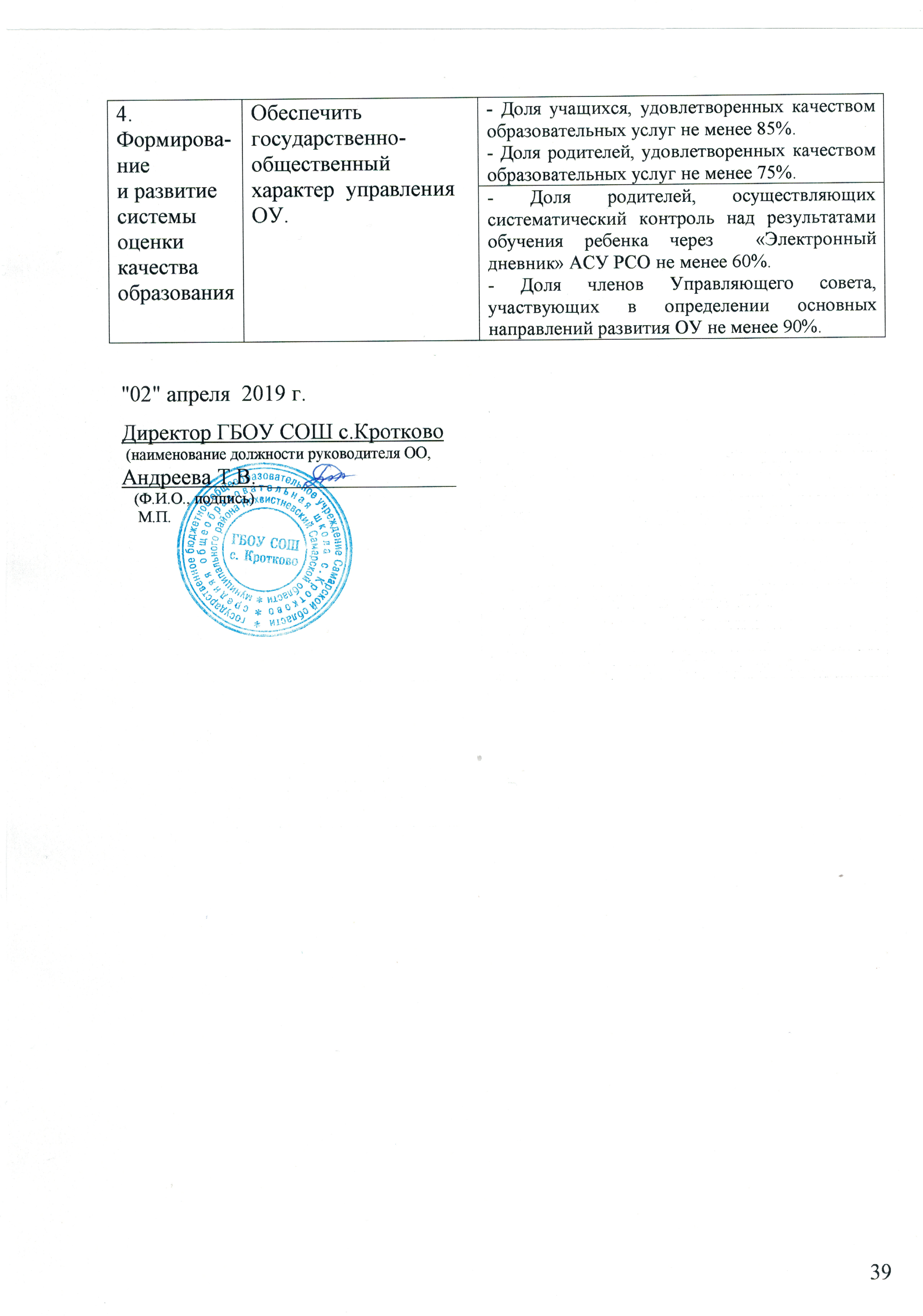 Наименование образовательной организациигосударственное бюджетное общеобразовательное учреждение Самарской области средняя общеобразовательная школа  с. Кротково муниципального района Похвистневский Самарской области (ГБОУ СОШ с.Кротково)РуководительАндреева Татьяна ВасильевнаАдрес организации446 491, Самарская обл., Похвистневский район, с.Кротково, ул.Ленина, 21Телефон, 8 (846) 56 45 5 23Адрес электронной почтыkrotk_sch_phvy@samara.edu.ruУчредительСамарская область.Северо-Восточное управление министерства образования и науки Самарской областиДата создания15.12.2011г.Лицензияот 12.10.2015 № 6075, бессрочноСвидетельство о государственной аккредитацииот 07.12.2015 № 365-15; срок действия до 25 
мая 2024 года  Наименование органаФункцииДиректорКонтролирует работу и обеспечивает эффективное взаимодействие структурных подразделений 
Учреждения, утверждает штатное расписание, отчетные документы организации, осуществляет  
общее руководство Учреждением.Управляющий советК компетенции Управляющего совета относится:- принятие изменений в Устав Учреждения;- принятие локальных нормативных актов Учреждения в соответствии со своей компетенцией;- рассмотрение предложений по стратегии развития Учреждения;- согласование программы развития; - рассмотрение и обсуждение вопросов материально-технического обеспечения и оснащения образовательного процесса;- согласование перечня, видов платных образовательных услуг, осуществление контроля за их качеством;- согласование режима работы Учреждения, осуществление контроля его исполнения со стороны администрации и педагогов Учреждения; -согласование критериев распределения стимулирующей части фонда оплаты труда педагогических работников;- согласование значения критериев оценки эффективности (качества) работы директора Учреждения, достигнутых за контрольный период;- контроль за своевременностью предоставления отдельным категориям детей, обучающихся мер материальной поддержки, предусмотренных законодательством Российской Федерации;- согласование ежегодного отчёта о результатах самообследования   деятельности   Учреждения.Педагогический советОсуществляет текущее руководство образовательной деятельностью Школы, в том числе:- определяет стратегию образовательного процесса;- обсуждает и производит анализ и выбор различных вариантов содержания образования, образовательных программ, форм, методов учебно-воспитательного процесса и способов их реализации;- рассматривает и выдвигает кандидатуры педагогических работников на присвоение им специальных званий;- принимает решение о формах и сроках проведения в текущем календарном году промежуточной аттестации;- принимает решение о переводе обучающихся в следующий класс или продолжении обучения в форме семейного образования (самообразования);- принимает решение об отчислении из Учреждения учащихся, достигших установленного законодательством возраста, за совершение противоправных действий, грубые и неоднократные нарушения настоящего Устава;- обсуждает календарный учебный график, а также подводит итоги прошедшего учебного года;- принимает локальные нормативные акты в соответствии со своей компетенцией.Общее собрание работниковРеализует право работников участвовать в управлении образовательной организацией, в том 
числе:- принятие Правил внутреннего трудового распорядка Учреждения;- заключение Коллективного договора;- заслушивание ежегодного отчёта директора Учреждения о выполнении Коллективного договора;- рассмотрение спорных и конфликтных ситуаций, касающихся отношений между работниками Учреждения;- рассмотрение вопросов, связанных с соблюдением законодательства о труде работниками Учреждения, органами управления Учреждением, а также положений Коллективного договора;- рассмотрение вопросов, касающихся улучшения условий труда работников Учреждения;- представление педагогических и других работников к различным видам поощрений;- выдвижение коллективных требований работников Учреждения и избрание полномочных представителей для участия в разрешении коллективного трудового спора;- избрание представителей в комиссию по урегулированию споров между участниками образовательных отношений.Конференция участников образовательных отношенийК компетенции Конференции Учреждения относятся:- избрание Управляющего совета Учреждения;- принятие Положения об Управляющем совете Учреждения;- утверждение направления развития Учреждения;- заслушивание отчёта Управляющего совета и директора Учреждения по результатам работы за год.№Название мероприятияРезультат 1Районный туристический слет - 2018Командные - семь 1 м., одно-3 м.2Районный конкурс военно-спортивной игры «Зарница»Командное - 3 м.3Районное мероприятие «Папа, мама и я – спортивная семья»Семья уч-ся 2 кл.- Грамота за участие4Районный Форум «Умы и таланты Земли Похвистневской»Личное – одно 3м., участие- 3 чел.5Районный турнир по шахматам «Шахматный всеобуч»Личное - 4 уч.-3 м.6Районный турнир по шахматам «Белая ладья»Личное – 1 уч.-3 м.7Районный конкурс агитбригад по профилактике детского дорожно-транспортного травматизмаКомандное - участие8Всероссийская олимпиада по ОБЖ окружной этапЛичное – 3 уч.-2 м.9Районный конкурс «Юннат-2018»Личное – 4 уч.-1 м.                 2 уч.-2 м.                 2 уч-3 м.10Районный конкурс детского творчества «Моё любимое животное»Личное – 1 уч.-3 м.11Дистанционный конкурс  Окружного Компьютерного МарафонаЛичное –1 уч.-1 м.12Окружные Патриотические чтения «И помнит мир спасенный»Личное-1уч.-2м., сертификаты участников - 2.13Районная олимпиада учащихся начальных классовЛичное – 1 уч. – 2 м.Участие – 8 чел.14Районный конкурс детских рисунков «ЧМ-2018:футбол объединяет мир» Участие – 5 чел.15Акция «Покорми птиц зимой»Личное 1 уч. – 1 м.16Окружной конкурс «Оружие Победы»Участие-3 чел.17Турнир по мини-футболу «Лето с футбольным мячом»Командное – 3 м.18Турнир по мини-футболуКомандное - участие19Районные соревнования по легкой атлетике «Осенние старты»Личное 3 чел. – 2 м.Личное 4 чел. – 3 м.Структура контингентаНачальная
школаОсновная
школаСредняя
школаВсего
по ОУКоличество обучающихсяна  01.01.2018г.2425554Количество обучающихсяна 01.06.2018г.2425554Количество обучающихсяна 01.09.2018г.2330457Количество обучающихсяна 01.01.2019г.2330457Из них на инклюзивном обучении1405Из них на индивидуальном обучении0202Количество прибывших1203Количество выбывших2204Показатели Количество учащихся, чел.Количество учащихся, %Дети из полных семей2645,6%Дети из неполных семей1119,2%Дети из многодетных семей1322,8%Приемные 58,7%Опекаемые, в т.ч. сироты3/15,3%/1,8%Дети – инвалиды11,8%2013-2014 уч.год2014-2015уч.год2015-2016уч.год2016-2017уч.год2017-2018уч.годКол-во уч-ся8578596155с «5»2уч./2,6%2уч./2,7%2уч./3,4% 2уч./3,7%0 уч./0%с «4» и «5»24уч./31,6%19уч./26,4%22уч./37,9% 19уч./34,5%20 уч./36,4%с одной «3»5уч./6,6%6уч./8,2%1уч./1,7%5уч./9%2уч./3,6с «2»1уч./1,3%00 00ПараллельКоличество
учащихсяУспеваютУспеваютУспеваютУспеваютУспеваютПараллельКоличество
учащихсяВсегоиз нихиз нихиз нихиз нихПараллельКоличество
учащихсяВсегона "5"на "4", "5"на "4", "5"с одной "3"ПараллельКоличество
учащихсяВсегона "5"Всегос одной "4"с одной "3"1102662322146641- 4 кл.2414/100%7/50%59931 1655117772844291115- 9 кл.2626/100%9/34,6%1/3,8%2/7,7%103311122210-11 кл.55/100%3/60%Итого55 4519/42,2%1/2,2%2/4,4%класс2341-4567895-9101110-11По школе% качества33,35066,65044,42028,55010038,433,31006036,4ПредметФорма аттестацииКоличество учащихся«5»Средний баллПервичный балл по школеПо СВУРусский языкОГЭ115,03831МатематикаОГЭ115,02417,1Обществознание ОГЭ115,03724,4ГеографияОГЭ115,03021,2Предмет Кол-во выпускниковСр. баллпо ОУСр. баллпо районуСр. баллпо СВУСр. баллпо обл.Математика (базов.ур.) 25,04,04,24,3Математика (проф.ур.)252,54749,948,8Русский язык259,567,770,361,3Физика 15249,55352,7Биология 16556,9Обществознание17060,4ПредметКоличество учащихсяРаспределение групп баллов в %Распределение групп баллов в %Распределение групп баллов в %Распределение групп баллов в %Макс.балл по предметуСр.пер-вичный баллСр.баллПредметКоличество учащихся2345Макс.балл по предметуСр.пер-вичный баллСр.баллРусский язык60,0033,35016,63826,33,8Математика60,0033,35016,618113,8Окружающий мир60,0033,366,6 03217,23,7ПредметКоличество учащихсяРаспределение групп баллов в %Распределение групп баллов в %Распределение групп баллов в %Распределение групп баллов в %Макс.балл по предметуСр.пер-вичный баллСр.баллПредметКоличество учащихся2345Макс.балл по предметуСр.пер-вичный баллСр.баллРусский язык8037,55012,54530,63,0Математика9033,377,702010,33,3История 9044,433,322,2158,63,7Биология 9055,544,402816,13,4ПредметКоличество учащихсяРаспределение групп баллов в %Распределение групп баллов в %Распределение групп баллов в %Распределение групп баллов в %Макс.балл по предметуСр.пер-вичный баллСр.баллПредметКоличество учащихся2345Макс.балл по предметуСр.пер-вичный баллСр.баллРусский язык405050 051363,5Математика405025251610,53,8Обществознание  400100 02214,84,0География 40 010003724,34,0Год  Всего выпускниковперешли на старшую ступень в ОУперешли на старшую ступень в др. ОУпоступили в учреждения НПОпоступили в учреждения СПОне устроеныСлужба в армии2013-201481231102014-2015155134102015-201653011002016-2017123117002017-20181100000Год  Всего выпускниковпоступили в вузы на бюджетной основепоступили в вузы на внебюджетной основепоступили в учреждения профессионального образованиятрудоустроены2013-2014750112014-2015630212015-201602016-2017530202017-201822000Выпускник Учебное заведениеСпециальность1Омский филиал  Военной академии материально-технического обеспечения
им. генерала армии А.В. ХрулёваТранспортные средства специального назначения», специализация № 1 «Военные гусеничные и колесные машины2Самарский государственный социально-педагогический университет Учитель биологии и химииДиагностики Низкий уровеньБазовый уровеньПовышенный уровеньСтартовая     1 учащихся (16,6%)  4 учащихся (66,6%)1 учащийся (16,6%)Промежуточная    1 учащихся (16,6%)  4 учащихся (66,6%)1 учащийся (16,6%)Итоговая2 учащийся (33,3%)3учащихся (50%)  1 учащийся (16,6%)ВозрастКол-во учителейКол-во учителейКол-во учителей% от общего кол-ваДо 30 лет0000%31–40 лет22215,4%41–50 лет22215,4%51–55 лет55538,5%> 55 лет44430,8%Уровень образованияКол-во учителей% от общего кол-ва% от общего кол-ва% от общего кол-ваВысшее1077%77%77%Среднее специальное323%23%23%Педагогический стаж  Кол-во учителейКол-во учителей% от общего кол-ва% от общего кол-ваДо 5 лет000%0%5 – 10 лет000%0%11– 20 лет2215,4%15,4%21– 30 лет2215,4%15,4%> 30 лет9969,2%69,2%Квалификационный уровеньКол-во учителейКол-во учителейКол-во учителей% от общего кол-ваВысшая22215,4%Первая10101077%Соответствие 1117,6%П/пПоказателиЕдиница измеренияЗначение за 2018годЗначение за 2017год1.Образовательная деятельность1.1.Общая численность учащихсячеловек57611.2.Численность учащихся по образовательной программе начального общего образованиячеловек23221.3.Численность учащихся по образовательной программе основного общего образованиячеловек30311.4.Численность учащихся по образовательной программе среднего общего образованиячеловек481.5.Численность/удельный вес численности учащихся, успевающих на «4» и «5» по результатам промежуточной аттестации, в общей численности учащихсячеловек/%20/36,421/38,21.6.Средний балл государственной итоговой аттестации выпускников 9 класса по русскому языкубалл5,04,01.7.Средний балл государственной итоговой аттестации выпускников 9 класса по математикебалл5,03,61.8.Средний балл единого государственного экзамена выпускников 11 класса по русскому языкубалл59,556,41.9.Средний балл единого государственного экзамена выпускников 11 класса по математикебалл52,559,01.10.Численность/удельный вес численности выпускников 9 класса, получивших неудовлетворительные результаты на государственной итоговой аттестации по русскому языку, в общей численности выпускников 9 классачеловек/%0/00/01.11.Численность/удельный вес численности выпускников 9 класса, получивших неудовлетворительные результаты на государственной итоговой аттестации по математике, в общей численности выпускников 9 классачеловек/%0/00/01.12.Численность/удельный вес численности выпускников 11 класса, получивших результаты ниже установленного минимального количества баллов единого государственного экзамена по русскому языку, в общей численности выпускников 11 классачеловек/%0/00/01.13.Численность/удельный вес численности выпускников 11 класса, получивших результаты ниже установленного минимального количества баллов единого государственного экзамена по математике, в общей численности выпускников 11 классачеловек/%0/00/01.14.Численность/удельный вес численности выпускников 9 класса, не получивших аттестаты об основном общем образовании, в общей численности выпускников 9 классачеловек/%0/00/01.15.Численность/удельный вес численности выпускников 11 класса, не получивших аттестаты о среднем общем образовании, в общей численности выпускников 11 классачеловек/%0/00/01.16.Численность/удельный вес численности выпускников 9 класса, получивших аттестаты об основном общем образовании с отличием, в общей численности выпускников 9 классачеловек/%0/00/01.17.Численность/удельный вес численности выпускников 11 класса, получивших аттестаты о среднем общем образовании с отличием, в общей численности выпускников 11 классачеловек/%0/01/201.18.Численность/удельный вес численности учащихся, принявших участие в различных олимпиадах, смотрах, конкурсах, в общей численности учащихсячеловек/%50/8853/861.19.Численность/удельный вес численности учащихся - победителей и призеров олимпиад, смотров, конкурсов, в общей численности учащихся, в том числе:человек/%32/5726/421.19.1.Регионального уровнячеловек/%0/02/3,31.19.2.Федерального уровнячеловек/%0/00/01.19.3.Международного уровнячеловек/%0/00/01.20.Численность/удельный вес численности учащихся, получающих образование с углубленным изучением отдельных учебных предметов, в общей численности учащихсячеловек/%0/00/01.21.Численность/удельный вес численности учащихся, получающих образование в рамках профильного обучения, в общей численности учащихсячеловек/%4/78/131.22.Численность/удельный вес численности обучающихся с применением дистанционных образовательных технологий, электронного обучения, в общей численности учащихсячеловек/%0/00/01.23.Численность/удельный вес численности учащихся в рамках сетевой формы реализации образовательных программ, в общей численности учащихсячеловек/%0/00/01.24.Общая численность педагогических работников, в том числе:человек13141.25.Численность/удельный вес численности педагогических работников, имеющих высшее образование, в общей численности педагогических работниковчеловек/%10/7711/78,61.26.Численность/удельный вес численности педагогических работников, имеющих высшее образование педагогической направленности (профиля), в общей численности педагогических работниковчеловек/%10/7711/78,61.27.Численность/удельный вес численности педагогических работников, имеющих среднее профессиональное образование, в общей численности педагогических работниковчеловек/%3/233/21,41.28.Численность/удельный вес численности педагогических работников, имеющих среднее профессиональное образование педагогической направленности (профиля), в общей численности педагогических работниковчеловек/%2/15,42/14,31.29.Численность/удельный вес численности педагогических работников, которым по результатам аттестации присвоена квалификационная категория, в общей численности педагогических работников, в том числе:человек/%12/92,312/85,71.29.1.Высшаячеловек/%2/15,42/14,31.29.2.Перваячеловек/%10/76,910/71,41.30.Численность/удельный вес численности педагогических работников в общей численности педагогических работников, педагогический стаж работы которых составляет:человек/%8/53,41.30.1.До 5 летчеловек/%0/00/01.30.2.Свыше 30 летчеловек/%4/30,77/501.31.Численность/удельный вес численности педагогических работников в общей численности педагогических работников в возрасте до 30 летчеловек/%0/00/01.32.Численность/удельный вес численности педагогических работников в общей численности педагогических работников в возрасте от 55 летчеловек/%6/46,14/28,61.33.Численность/удельный вес численности педагогических и административно-хозяйственных работников, прошедших за последние 5 лет повышение квалификации/профессиональную переподготовку по профилю педагогической деятельности или иной осуществляемой в образовательной организации деятельности, в общей численности педагогических и административно-хозяйственных работниковчеловек/%13/10015/1001.34.Численность/удельный вес численности педагогических и административно-хозяйственных работников, прошедших повышение квалификации по применению в образовательном процессе федеральных государственных образовательных стандартов, в общей численности педагогических и административно-хозяйственных работниковчеловек/%13/10015/1002.Инфраструктура2.1.Количество компьютеров в расчете на одного учащегосяединиц0,420,392.2.Количество экземпляров учебной и учебно-методической литературы из общего количества единиц хранения библиотечного фонда, состоящих на учете, в расчете на одного учащегосяединиц58,9552.3.Наличие в образовательной организации системы электронного документооборотада/нетдада2.4.Наличие читального зала библиотеки, в том числе:да/нетдада2.4.1.С обеспечением возможности работы на стационарных компьютерах или использования переносных компьютеровда/нетдада2.4.2.С медиатекойда/нетдада2.4.3.Оснащенного средствами сканирования и распознавания текстовда/нетдада2.4.4.С выходом в Интернет с компьютеров, расположенных в помещении библиотекида/нетдада2.4.5.С контролируемой распечаткой бумажных материаловда/нетдада2.5.Численность/удельный вес численности учащихся, которым обеспечена возможность пользоваться широкополосным Интернетом (не менее 2 Мб/с), в общей численности учащихсячеловек/%57/10061/1002.6.Общая площадь помещений, в которых осуществляется образовательная деятельность, в расчете на одного учащегосякв. м46,743,6Приоритеты СВУ МО и Н СОЗадачиобразовательного учрежденияОжидаемые результаты 1231. Развитие системы общего образованияОбеспечить базовый уровень освоения обучающимися общеобразовательных программ  в соответствии  с требованиями федерального государственного образовательного стандарта и государственного образовательного стандарта на каждом уровне общего образования.- Доля учащихся, качество  знаний  которых к завершению учебного года в 4 кл. – 50%; 9 кл. – 40%; 11 кл. – 33%; по школе – 45%.- Доля выпускников 9,11  классов, получивших положительную оценку за ОГЭ и ЕГЭ по русскому языку и математике не менее 100%.- Результаты экзаменов по русскому языку и математике в 9,11  классах в  форме ОГЭ и ЕГЭ не ниже:- Доля выпускников 4, 9,11 классов, справившихся с ½ предложенных заданий административного теста  по русскому языку и математике не менее 70%.- Доля учащихся 2-11 классов, участвующих в предметных  мероприятиях очной формы не менее 25%.1. Развитие системы общего образованияОбеспечить освоения обучающимися 1- 9 классов общеобразовательных программ  в соответствии с требованиями ФГОС.- Доля учащихся, освоивших предметные результаты  на базовом (среднем)  уровне не менее 100%.- Доля учащихся, достигнутых базового  (среднего) уровня сформированности метапредметных результатов (УУД) не менее 85%.- Доля учащихся, накапливающих результаты достижений и оформляющих «Портфолио» не менее 100%.- Доля учащихся,  занятых  во  внеурочной деятельности в соответствии с ФГОС не менее 100%.1. Развитие системы общего образованияОбеспечить повышенный уровень социализации  и готовности обучающихся  к продолжению образования.- Доля учащихся, овладевших ключевыми  компетентностями на базовом уровне не менее 85%.- Доля учащихся 2-11 классов, осуществляющих социальные проекты не менее  85 %.- 100 % охват учащихся 9 класса предпрофильными программами.- 100 % охват учащихся старшей ступени профильным обучением.1. Развитие системы общего образованияОбеспечить сформированность активной гражданской позиции обучающихся, воспитание патриотизма.- Доля школьников,  участвующих в работе органов ученического самоуправления не менее 90%.- Доля школьников, включенных  в разные виды общественно значимой деятельности не менее 90%.- Доля учащихся, занятых в объединении туристско-краеведческой направленности не менее  25%.- Доля учащихся, занятых в Шахматном всеобуче до 50%.1. Развитие системы общего образованияОбеспечить развитие  творческих способностей обучающихся.- Доля учащихся, охваченных дополнительным образованием в организациях различной организационно-правовой формы не менее 95%.- Доля школьников, участвующих в традиционных мероприятиях коллективно-творческого  характера не менее 95%.- Доля школьников, участвующих во внеучебных  мероприятиях  как очной, так и заочной форм не менее 90%.1. Развитие системы общего образованияОбеспечить повышенный уровень мотивации учащихся на ЗОЖ.- Доля учащихся, охваченных дополнительным образованием спортивной направленности не менее 75%.- Доля учащихся, включенных в спортивно-оздоровительные мероприятия разных уровней не менее 90%.- Доля учащихся, имеющих уровень физического развития соответствующий возрастной норме не менее 90%.- Доля учащихся, имеющих средний и высокий уровень мотивации на ЗОЖ не менее 75%.2. Развитие кадрового потенциала системы образованияРесурсы образовательного процесса:Обеспечить  профессиональный  рост и развитие педагогов.- Доля педагогов, внедряющих в образовательный  процесс инновационные технологии не менее  95%.- Доля педагогов, участвующих в конкурсах, конференциях, семинарах, мастер-классах не менее 70%.- Доля педагогов, имеющих методические публикации не менее 50%.2. Развитие кадрового потенциала системы образованияРесурсы образовательного процесса:Обеспечить  профессиональный  рост и развитие педагогов.- Доля педагогов, прошедших КПК до 33,3%.- Доля педагогов, прошедших КПК в соответствии с ФГОС НОО и ФГОС ООО не менее 100%.2. Развитие кадрового потенциала системы образованияРесурсы образовательного процесса:Обеспечить  профессиональный  рост и развитие педагогов.- Доля педагогов, прошедших квалификационные испытания (аттестацию)  не менее 100%.- Доля педагогов, имеющих высшую и первую квалификационную категорию не менее 85%.3. Развитие системы управления информационными ресурсами.Оптимизировать  использование информационных ресурсов ОУ.- Доля учащихся, имеющих свободный доступ в школьный информационно-библиотечный центр (ИБЦ) не менее 100%.- Доля учащихся, обеспеченных учебными пособиями соответствующими  ФГОС НОО, ФГОС ООО не менее 100%.